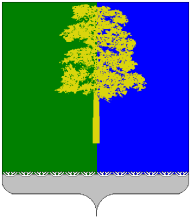 ХАНТЫ-МАНСИЙСКИЙ АВТОНОМНЫЙ ОКРУГ – ЮГРАДУМА КОНДИНСКОГО РАЙОНАРЕШЕНИЕОб отмене решения Думы Кондинского района от 15 марта 2016 года № 77 «Об утверждении Положения об отделе молодежной политики администрации Кондинского района»В соответствии с решением Думы Кондинского района от 15 марта 2016 года № 74 «Об утверждении структуры администрации Кондинского района», на основании распоряжения главы Кондинского района от 1 апреля 2016 года №196-р «Об организационно-штатных мероприятиях», Дума Кондинского района решила:1. Решение Думы Кондинского района от 15 марта 2016 года № 77«Об утверждении Положения об отделе молодежной политики администрации Кондинского района» отменить.2. Настоящее решение разместить на официальном сайте органов местного самоуправления Кондинского района.3. Настоящее решение вступает в силу после его подписания.4. Контроль за выполнением настоящего решения возложить на председателя Думы Кондинского района А.А. Тагильцева и главу Кондинского района А.В. Дубовика в соответствии с их компетенцией.Исполняющий обязанности председателя Думы Кондинского района                              А.А. НемзоровИсполняющий обязанностиГлавы Кондинского района                                                          А.А. Яковлевпгт. Междуреченский7 апреля 2016 года№ 92